ПРЕСС-РЕЛИЗк чемпионату Европы по триатлону26-28 июля в г. Казани пройдет чемпионат Европы по триатлону на дистанции спринт. Соревнования подобного уровня впервые пройдут в Российской Федерации, а местом проведения была безоговорочно выбрана спортивная столица страны. Сильнейшие представители этого вида спорта со всей Европы выступят на трассе, проложенной по красивейшим местам города.Так, плавательный этап пройдет в акватории реки Казанки, трасса велоэтапа проложена по центральным улицам города мимо стен Казанского Кремля и главных достопримечательностей города, а завершится гонка беговым этапом и финишем на Кремлевской набережной.Кроме того, что впервые чемпионат Европы по триатлону пройдет в России, на турнире в Казани любители смогут стартовать на соревнованиях такого уровня на той же трассе, что и элита. Участников ждет потрясающей красоты трасса, захватывающая гонка и горячая поддержка жителей и гостей Казани.27 июля на старт выйдут 300 лучших профессиональных спортсменов из разных стран и лидеры сборной России – звезды мировой элиты триатлона. Дистанция: 750 м плавание, 20 км велогонка, 5 км бег.28 июля в рамках чемпионата Европы по триатлону состоятся соревнования среди любительской элиты (Age Groups). Дистанция та же: 750 м плавание, 20 км велогонка, 5 км бег. Выступить с самыми быстрыми триатлетами Европы смогут и российские любители триатлона.В рамках этого уикенда также состоятся любительские соревнования IRONSTAR 113 KAZAN 2019 TIMERMAN CUP на так называемой «полужелезной» дистанции: 1,93 км плавание, 90 км велогонка, 21,1 км бег. В программе также женский забег IRONLADY и детский благотворительный забег STARKIDS.Прийти полюбоваться красотой профессионального спорта в самом центре Казани сможет любой желающий – вход для зрителей свободный.Соревнования пройдут при поддержке Международного союза триатлона, Федерации триатлона России, Министерства спорта Республики Татарстан и Федерации триатлона РТ. Операционной командой организаторов выступает компания IRONSTAR, которая проводит самые массовые международные старты по триатлону в России.Президент Федерации триатлона России Петр Иванов:«В триатлоне мы гордимся не только успехами наших спортсменов, но и качеством стартов, которые проводятся в России. IRONSTAR сегодня является лучшим организатором стартов в нашей стране. И именно эта компания в 2019 году выступит организатором чемпионата Европы по триатлону на дистанции спринт в Казани».Министр спорта Республики Татарстан Владимир Леонов:«Триатлон для Казани не новый вид спорта: его популярность и количество стартов серьезно выросли за последние годы. Особенно приятно и то, что соревнования уровня чемпионата Европы, которые пройдут в нашей стране впервые, состоится именно в Казани. У нас есть опыт организации аналогичных турниров всероссийского и международного уровня, уверен, что чемпионат Европы приятно удивит участников и всех гостей Татарстана!».Подробности и регистрация на сайте: www.iron-star.comФото с соревнований по триатлону в Казани: https://yadi.sk/d/VQlN4t2wTuOfAgКонтактное лицо: Александра Захарова, пресс-секретарь IRON STAR, e-mail: press@iron-star.com, тел.: +7 (903) 275-75-62. Артур Мухин, тел.: +7 (987) 216-01-39.МИНИСТЕРСТВО СПОРТА РЕСПУБЛИКИ ТАТАРСТАНМИНИСТЕРСТВО СПОРТА РЕСПУБЛИКИ ТАТАРСТАН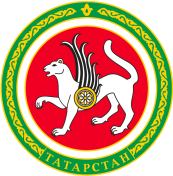 ТАТАРСТАН РЕСПУБЛИКАСЫ СПОРТ МИНИСТРЛЫГЫТАТАРСТАН РЕСПУБЛИКАСЫ СПОРТ МИНИСТРЛЫГЫул.Петербургская, д.12, г.Казань, 420107ул.Петербургская, д.12, г.Казань, 420107Петербургская урамы, 12 нче йорт, Казан шәһәре, 420107Петербургская урамы, 12 нче йорт, Казан шәһәре, 420107Тел.: (843) 222-81-01, факс: (843) 222-81-79. E-mail: mdmst@tatar.ru, http://minsport.tatarstan.ruТел.: (843) 222-81-01, факс: (843) 222-81-79. E-mail: mdmst@tatar.ru, http://minsport.tatarstan.ruТел.: (843) 222-81-01, факс: (843) 222-81-79. E-mail: mdmst@tatar.ru, http://minsport.tatarstan.ruТел.: (843) 222-81-01, факс: (843) 222-81-79. E-mail: mdmst@tatar.ru, http://minsport.tatarstan.ruТел.: (843) 222-81-01, факс: (843) 222-81-79. E-mail: mdmst@tatar.ru, http://minsport.tatarstan.ruТел.: (843) 222-81-01, факс: (843) 222-81-79. E-mail: mdmst@tatar.ru, http://minsport.tatarstan.ru